Wireless Mesh Networks Security Md. Asaduzzaman khan Department of Computer Science and Engineering, Leading University, Sylhet, Bangladesh Email: nepon_1979@yahoo.com Abstract-Wireless mesh network resolve the limitation of ad hoc networks which ultimately improves the performance of Ad hoc networks. Security is a very important issue which can be resolve through proper management of network. The improvement of 802.11i security has greatly improved the network performance. It also increases the encryption, integrity, security issues, threats and their counter measures. Attacks which can come on different layers are being discussed shortly in this paper. Security in wireless mesh network is still under consideration. Wireless mesh network is attracting more attention due to its enhanced features. Wireless mesh network topology and technology is being discussed in this paper. Finally security issues are discussed. Keywords: WMN Infrastructure, Network Management, Security issues of WMN, Mesh Routing.1 Introduction:  Wireless mesh networking is an attractive, emerging and new way of communication due to its low cost and its scalable wireless internetworking solutions for near future, which is the reason that it is becoming little popular communication sector. In  all  kind of  networks  security  is  one  of  the  major  factor  for  reliable  and trusted communication. [1] WMNs have many advantages other wireless networks. For example it provides very simple settings, broadband capability and the inherent fault tolerance in case of network failures. Deployment of WMNs is very easy. It  is  dynamically  self- configured and self  organized with  the  existing  nodes  in the  network by  automatically establishing  and maintaining  mesh connectivity  among  the  nodes  so it  brings  reliable service coverage in the network. [2] Due to its cost effective solution it has been proposed in different networks. Mesh networks  can be  seen as  one  type  of  mobile  ad  hoc  network  (MANET). Data can be transmit  to destination nodes  by  using  multiple  hops, and provides  the  backbone  nodes that  are  generally  not  mobile. The IEEE 802.11 working group has provided many standards for communication and now they are more focusing on 802.11s standard due to its dynamic path configuration and topology learning. Wireless mesh networking is a way of routing the data, voice and instructions between the nodes. Sometimes  WMNs provides  local  802.11g access  to clients  and connects  neighbors  using  802.11a “backhaul” but not always because requirements varies like peak data rate and coverage range etc. [2] Nodes  automatically  establish an ad hoc  network and maintain the  connectivity  due  to that  network provide  dynamically  self-organization and self-healing  and  self-configuration and selects the optimal path back to the “wired” network. WMNs consist of mesh routers and mesh clients. Mesh routers provide network access for both mesh and conventional clients. Mesh routers form the mesh backbone and provides the minimum mobility. It  provides  the  same  coverage  as  conventional  routers  do but  with the  lower transmission power. Usually it has multiple wireless interfaces but has similar hardware. [3]. It provides the additional routing functions for mesh networking. On the other hand mesh clients must have necessary mesh functions for behaving like mesh routers and for transmission of data in the network. They have only one wireless interface for connectivity. Gateway or bridge functions do not exists in these nodes. Clients  are  being  interconnected via  a  wired  backbone  network with wireless access points  in WLAN  deployments  so due  to that  wireless  networks  can have  only  a  single hop of the end to end path. For connectivity clients must need to be within a single hop range of wireless access point. For achieving the more coverage they must have more number of fixed access points. In large scale the deployment of WLAN is very costly and time consuming as well [8].In contrast WMNs one can achieve wireless network coverage of  large  area  without  dedicated access  points  and without  relying  on wired backbone infrastructure. Mesh routers provides network access to wireless clients in WMNs and by involving multiple wireless hops communication between these mesh routers is achieved. Multiple mesh routers can serve as gateway for internet connectivity in mesh network or nodes. [8]2 Wireless Mesh Networks: The term WMNs describes wireless networks in which nodes can communicate directly or indirectly with one or more peer nodes. The word mesh describes that all nodes were connected to all other nodes directly but in most modern meshes it connects only a sub-set of nodes to each other. In WMNs we Figure 1: Infrastructure of WMN [5]have two types of nodes: Both type of nodes can operates as a host and router as well. Packets are being forward on behalf of other nodes that may not be within direct wireless transmission range of their destinations. [4]2.1 Mesh Routers Mesh routers are mainly stationary devices. Through multi-hop technology they can achieve the same coverage as a conventional router do but with much less power. They have additional routing functions that support mesh networking. [2] Its greatly helps the users by connecting them with wireless mesh routers through Ethernet even though they do not  have  wireless  NICs, so user  can be  always  online, anywhere  and anytime. Through gateway or bridge functions they integrate with different existing wireless networks such as cellular, wireless-fidelity    (Wi-Fi) 802.11 a,b,g and 802.11n. [4]Mesh clients can be mobile or stationary as well. 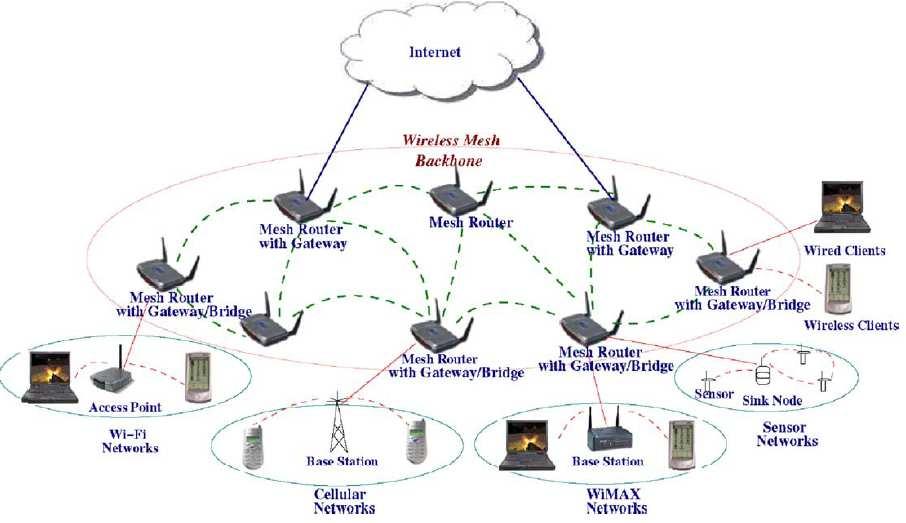 Mesh clients  have  necessary  mesh functions  and  they  can  acts  as  a  router  but  they  do not  have  gateway  or  bridge functionality. They only have onewireless interface.  We have large variety of devices that can acts as mesh clients. [3] 3 Characteristics of WMNs: Wireless mesh networks are multi hop networks and provides much coverage range. Like if one node is failed or turns off then through other nodes message can be transmitted to destination nodes that function provides the redundancy in the mesh network. They have capability of self healing and self forming and self organization and provide support for Ad Hoc Networking. As we have multi-hoping so it achieves higher throughput, and more efficient frequency re-use. They provide low cost for installation because the reduction of the number of access points to internet so the main advantages of WMNs is that easiness of deployment. Multiple type of network access like support for internet and p2p communication as well. Provide compatibility with existing wireless networks like WiMax, Wi-Fi, cellular networks. It has flexible network architecture.  3.1 Difference between WMNs and Ad hoc Networks The comparison of WMNs and Ad hoc networks is discussed and summarized as below:- 3.1.1 Wireless infrastructure/backbone The WMNs consist of wireless backbone with mesh routers, WMNs provides large coverage, connectivity, and robustness. On the other hand the coverage of ad hoc networks depends on contributions of end users, which may not be reliable. 3.1.2 Integration Through gateway or bridge functions WMNs enables the integration of various existing networks such as Wi-Fi (802.11a, b, g, n), the Internet, cellular and sensor networks. 3.1.3 Dedicated routing and configuration For these functionalities  the  WMNs  contain mesh routers  and in ad-hoc  networks, end-user  devices  perform  routing  and configuration  functionalities  for  all  other  nodes  or users. In WMNs we do not have much load on end-user devices. [4]3.1.4 Multiple RadiosIn  WMNs  mesh routers  may  have  multiple  radios  for  performing  and access functionalities. Routing and configuration are performed between mesh routers which improve the capacity of network and in Ad hoc we have one radio for all functions which works on the same channel. [6]3.1.5 Mobility The  network  topology  changed dynamically  in  Ad hoc  networks  because  we  have  high mobile  networks  and it  depends  on the  movement  of  uses. On the other hand, WMNs have fixed nodes and they provide relatively static mobility, and their network mobility is relatively low as compare to ad-hoc networks. [6]3.1.6 Application ScenarioWMNs are being used in military and civilian applications as well due to their permanent and semi permanent devices but in the other hand in ad hoc mostly ad-hoc networks are temporary  so they  cannot  be  used for  both purposes. WMNs  are  used in many  other applications  as  well  like  broadband home  networking, community  and neighborhood networking, enterprise networking, metropolitan area networking, transportation systems, health and medical systems and in security and surveillance systems. [5]3.2 Technology of WMNs It is a communications network model that works in the same way as the wired internet works. We have more than one possible pathway between each node for communication.  In mesh network architecture we have multiple possible connections for every other node which improves on point-to-point and point to- multi-point like centralized hub and spoke topologies. 3.2.1 Mesh RoutingFor  Wireless  mesh routing  multiple  technologies  are  being  used that  proactively  and reactively determine traffic paths within the radio network. On demand a route is being established to a  destination by  using  reactive  routing  protocol  but  the  proactive  routing protocol are often based on link state for finding the routing paths irrespective of the path usage  or  demand. Combination of reactive or proactive mechanisms is used in vast numbers of different routing protocols. Mostly the implementation of ad-hoc networks is based on hybrid on-demand and link-state routing protocols. [12]3.2.2 Point to Point Point to point provides high performance, high speed interconnections and dedicated connection between the nodes. It is very simplest form of wireless communications that enables two nodes for communication with each other.  It is not highly scalable and relatively it can be deployed quickly. 3.2.3 Point to Multipoint In this type of topology we have more than one connection for a single node. By using multiple nodes a connection is being established between base station and other nodes.  When a new user wants to enter in the existing network it can easily do that but user must be in the range of base station and subscriber requires only equipment for deployment at the  user  end, so this  solution is  best  suited for  backhaul  operations  like  connection to main central site. [7]3.2.4 Multipoint to Multipoint Data  is  routed between  different  nodes  for  the  destination so for  that  a  routed  mesh topology is created for that purpose. Multiple access routers are deployed for maximum coverage and for high density, so all routers perform the functions for data through the network over multiple hops. [7] User can join network anytime, anywhere in the entire mesh does not matter that the user is going to be connect through wireless or wired.4 Securities in Wireless Mesh NetworksSecurity  issues  and  the  potential  of  WMNs  are  cannot  be  ignored.  In  WMNs  the understanding  and properly  addressing  of  these  problems  and  challenges  is  very necessary. Due to dynamic change of network topology, distributed network architecture and shared wireless mediums WMNs lacks in security solutions. Attacks can occur on different protocol layers which can harm the network traffic and data. In wireless mesh there are different types of architecture which may uses different approaches for wireless mesh security purpose. [9]4.1 Basic Prevention The primary issues which are very necessary for privacy preventions are as follows:- 4.1.1 Data ConfidentialityIts main purpose to prevent from eavesdropping and protect the data against the attacks .It is controlled by intermediate mesh routers.   The algorithm by which one can protect the data from misbehaviors is message encryption.  4.1.2 Traffic ConfidentialityTraffic confidentiality is quite difficult to prevent against the attacks. For  traffic confidentiality  users  must  know  that  to whom  they  are  communicating  and their  traffic patterns must be followed by the communicators. It is usually occurred by the attackers at mesh routers while traffic transfer. By following the key distribution mechanism WMNs can overcome on this type of attacks. [10]4.2 Mesh Security 802.11s is a standard which will be followed in future for all kind of commercial mesh products. Right now mesh products are using different approaches for security and many of them may be derived from existing ad-hoc security mechanisms. 802.11s is a standard which will be based primarily on 802.11i security mechanisms.Security Goals In any application these are the general goals and need to be considered to overcome on the security. These goals are not application specific. In WMN application there are same basic threats which are also common for other application. e.g:-Wired and wireless networks. An attacker can intercept, modify, delayed, replayed, the message. Attacker can insert the new message in the network.4.2.1 ConfidentialityIn this the whole path should be protected and message should not be altered during the communication. Users must know each other for secure communication. The message and data information should not be disclosed. The data is only revealed to the intentional users. 4.2.2 Availability Insurance of authorized user actions can be done for secure communication. Provide the reliable delivery of data to the destination node.  Protect the message and data against DoS (Denial of Service) 4.2.3 AuthenticationIn WMNs authentication is very important because of change of shared medium. A proper mechanism should be followed for data sending and receiving. Users must know each other because it very necessary for reliable transmission of data. If user will not follow  the  any  process  then data  may  be  infected or  fabricated by  anybody  else  which cause the problem in the network transmission.4.2.4 AuthorizationUsers have the right to amend the data. If anybody wants to perform any task then there should be a proper process which ensures that the person have right to perform that task.4.2.5 AccountingIf  a  user  is  using  any  service  then  there  should be  a  process  or  method through which measurement of used resources can be done for billing information of specific user.4.2.6 Integrity  Users cannot modify the data without having proper right to perform that task. If a user do not have right to perform any task then he/she cannot modify or change the message. 4.2.7 Access Control User should ensure that only authorized actions can be performed, like if one cannot have authorization of changing the message then that user must be communicate with administrator for performing that task which he/she wants to perform.  4.3 Security Challenges Many  challenges  can  be  seen in WMNs  due  to its  dynamic  change  in the  network. Physical  security  of  nodes  is  also a  big considerable  issue  which  can also be  caused of network failure. New challenges are mostly seen because of multi-hop wireless communication. If administrator wants to apply statically security configuration it will not be sufficient for the network because of users frequently joining and leaving the mesh network. For mesh router and mesh clients same security solutions will not work because they have a lot of different characteristics such as mobility and power constraints. [11] 5 Conclusions  The ability of self healing and self organization is key factor in WMNs which reduces the network complexity and maintenance. Provides the backbone ability through which a user can connect to internet any where any time. WMNs are promising technology for next generation wireless networking. WMNs have enhanced the capability and reliability of ad hoc networks.  There are still many problems in WMNs which needs to be improved. The existing approaches are effective at specific layers but there is still need to have a comprehensive mechanism which can prevent from the attacks at protocol layers. For self healing and self organization WMNs still requires an inclusive protocol. The  main focus  of  this  paper  is  to provide  right  recommendation and direction towards  security  enhancement. The security solutions used in Wireless LANs are not getting ready for WMNs.  Cryptography, key  management;  WEP  and TKIP  are considerable  solutions  which are  available  right  now  for  WMNs  devices. IEEE task group defines 802.11s which is a pre draft for wireless mesh networks. In near future it can be deployed with its full functionality. Right now 802.11s is using the techniques of 802.11i. There  are  still  many  research problems  in WMNs  but  it  is  most  promising technologies for next-generation wireless networking.REFERENCES: [1] Siddiqui, M.S.     Amin, S.O.     Choong  Seon Hong. “An Efficient Mechanism for Network Management in Wireless Mesh Network.”  ICACT 10th International Conference, Feb. 2008. [2] [8] Ian F. Akyildiz, Xudong Wang, Weilin  Wang, “Wireless  mesh  networks:  A Survey” 1st January 2005.[3] Anastasios, D. Khalil, K. “IEEE  802.11sWireless  Mesh Networks”  Dept. of Communication Systems, Lund University, Sweden.[4] Omar  Villavicencio-Calderon. “wireless  mesh networks:  performance  analysis  and enhancements.” university of puerto rico mayag uez campus, 2008.[5] Hamid, Zara; Khan, Shoab A., "An Augmented Security Protocol for WirelessMAN Mesh Networks,"  Communications  and Information Technologies,  2006. ISCIT  '06. International Symposium on , vol., no., pp.861-865, Oct. 18 2006-Sept. 20 2006 [6]  Carlo Alberto Boano and Md. Sakhawat  Hossen. “VoIP  over  Wireless  Mesh Networks: Implications and Challenges,” May 1, 2008.[7] White Paper “Wireless Mesh Technology: Connecting the new millennium”. IJIS Institute Briefing Paper. [9]  A.Gerkis  ‘’A  Survey  of  Wireless  Mesh Networking  Security  Technology  and Threats’’. September 2006.[10] Ian F. Akyildiz, Xudong Wang, ‘’Security in Wireless Mesh Networks’’.December 19, 2006[11] Yan Zhang, Jijun Luo, Honglin Hu, ’Wireless  Mesh Networking architectures protocols and standards ’.[12] Guangsong Li,  An Identity-Based Security  Architecture  for  Wireless  Mesh Networks. 2007.